SAFETY DATA SHEETCompiled in accordance with REACH Regulation (EC) No 1907/2006, as amended by UK REACH Regulations SI 2019/758SECTION 1: Identification of the Substance/Mixture and of the Company/Undertaking1.1. Product IdentifierZoflora Concentrated Disinfectant (All Perfumes) – 94057711.2. Relevant identified uses of substance or mixture and uses advised againstHousehold disinfectant.1.3. Details of supplier of the safety data sheetSupplier name:		Thornton & Ross LtdSupplier address:		Linthwaite, Huddersfield, HD7 5QHTelephone:		+44 (0) 1484 842 217Fax:			+44 (0) 1484 847 301Email:			sds@thorntonross.com1.4. Emergency telephone numberTelephone:		+44 (0) 1484 848 164Available:		Out of working hoursSECTION 2: Hazards Identification2.1. Classification of the substance or mixtureAccording to Regulation (EC) No. 1272/2008 (GB-CLP) the mixture is classified as Flammable Liquid Category 2, Skin Irritant Category 2, Eye Irritant Category 2 and Hazardous to Aquatic Environment – Chronic Hazard Category 3.2.2. Label elementsPictogram(s):			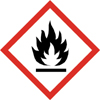 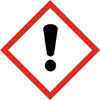 Signal Word:			DangerHazard Classification:		Flammable Liquid Category 2				Skin Irritant Category 2				Eye Irritant Category 2				Hazardous to Aquatic Environment Chronic Category 3Hazard Statements:		H225: Highly flammable liquid and vapour				H315: Causes skin irritation				H319: Causes serious eye irritation				H412: Harmful to aquatic life with long lasting effectsPrecautionary Statements:		P101: If medical advice is needed, have product container or label at hand.				P102: Keep out of reach of children.P210: Keep away from heat, hot surfaces, sparks, open flames and other ignition sources, no smoking.				P280: Wear protective gloves/eye protection.P305+351+338: IN IN EYES – rinse continuously with water for several minutes, remove contact lenses if present and easy to do so – continue rinsing.				P337+313: Get medical advice/attention.P501: Dispose of contents by pouring down drain with plenty of water, empty containers can be disposed of by recycling where possible, contact your local council for details.EUH Statements:	EUH208: Contains (see section 2.2.1).  May produce an allergic reaction.2.2.1 Supplemental Hazard Information Relating to PerfumesBlackcurrant & Jasmine:	Contains 4-tert-butylcyclohexyl acetate, linalool, linalyl acetate and hydroxycitronellol.  May produce an allergic reaction.	Bluebell Woods:	Contains linalool, benzyl salicylate, hexylcinnamaldehyde, limonene, citronellol, and lilial, May produce an allergic reaction.Bouquet:	Contains nopyl acetate, hexylcinnamaldehyde, geraniol, cedryl methyl ether, linalyl acetate and linalool. May produce an allergic reaction.Coastal Waves:	Contains linalyl acetate, linalool, limonene, tetramethyl acetyloctahydronaphthalenes,  citronellol and d-damascone. May produce an allergic reaction.Coconut and Lime:	Contains hexylcinnamaldehyde, linalool and d-damascone. May produce an allergic reaction.Country Garden:	Contains benzyl salicylate, tetramethyl acetyloctahydronaphthalenes and citronellol. May produce an allergic reaction.Cranberry and Orange:	Contains d-limonene, eugenol, tetrahydrolinalool, coumarin and cinnamaldehyde. May produce an allergic reaction. Cucumber & Mint	Contains hexylcinnamaldehyde, linalool, geraniol, tetramethyl acetyloctahydronaphthalenes, citronellol, menthone, geranyl acetate and hexyl salicylate. May produce an allergic reaction.Cypress and Sea Sage:	Contains linalool, limonene, and benzyl salicylate. May produce an allergic reaction.Fig & Cedar:	Contains linalool, hexylcinnamaldehyde, linalyl acetate, tetramethyl acetyloctahydronaphthalenes, citronellol and cinnamaldehyde. May produce an allergic reaction.Fir Needle & Amber:	Contains limonene and methyl cedryl ketone, eugenol and cinnamaldehyde. May produce an allergic reaction.Frosted Peppermint:	Contains linalool and trans-menthone. May produce an allergic reaction.Honeysuckle and Jasmine:	Contains hexylcinnamaldehyde, citronellol, benzyl salicylate, limonene, linalool, butylbenzyl propionaldehyde and geraniol. May produce an allergic reaction.Hyacinth Bloom:	Contains linalool, hexylcinnamaldehyde, benzyl salicylate, citronellol, cyclamen aldehyde and limonene. May produce an allergic reaction.Lavender:	Contains linalyl acetate, cineole, dihydromyrcene, methyl cedryl ketone, linalool. May produce an allergic reaction.Lemon Zing:	Contains linalool, citral and geraniol. May produce an allergic reaction.Linen Fresh:	Contains linalool, benzyl salicylate, tetramethyl acetyloctahydronaphthalenes and linalyl acetate. May produce an allergic reaction.Mandarin & Lime:	Contains linalool, limonene, hexylcinnamaldehyde and linalyl acetate. May produce an allergic reaction.Midnight Blooms:	Contains linalool, longifolene and benzyl salicylate. May produce an allergic reaction.Mountain Air:	Contains dihydromyrcene, linalool, hexylcinnamaldehyde, cineole and limonene. May cause an allergic reaction.Peony Blush:	Contains hexylcinnamaldehyde, citronellol, linalool, d-lemonene, geraniol and  d-damascone. May produce an allergic reaction.Pink Grapefruit:	Contains linalool, limonene and hexylcinnamaldehyde. May produce an allergic reaction.Raspberry & Juniper Berry:	Contains linalool, tetramethyl acetyloctahydronaphthalenes, hexylcinnamaldehyde, citronellol, tetrahydrolinalool and d-damascone. May cause an allergic reaction.Rhubarb & Cassis:	Contains 4-tert-butylcyclohexyl acetate, benzyl salicylate, linalyl acetate, hexyl salicylate, limonene and bis(cyclohexylmethyl)ether. May cause an allergic reaction.Rose Noir:	Contains hexylcinnamaldehyde, linalool, 4-tert-butylcyclohexyl acetate, citronellol, tetramethyl acetyloctahydronaphthalenes and d-damascone. May produce an allergic reaction.Springtime Fresh:	Contains linalyl acetate, linalool, hexyl cinnamaldehyde, amyl cinnamaldehyde, citronellol, geraniol and cyclamen aldehyde. May produce an allergic reaction.Summer Berries:	Contains linalool. May produce an allergic reaction.Summer Breeze:	Contains hexylcinnamaldehyde, geraniol, citronellol and linalool. May produce an allergic reaction.Sunshine Escapes:	Contains hexylcinnamaldehyde, benzyl salicylate, d-limonene, linalool, 4-tert-butylcyclohexyl acetate, linalyl acetate, tetramethyl acetyloctahydronaphthalenes and citronellol. May produce an allergic reaction.Sweet Orchard:	Contains linalool, hexylcinnamaldehyde, geranyl acetate, limonene, geraniol and cyclamen aldehyde. May produce an allergic reaction.Sweet Pea:	Contains geraniol, linalool, dihydromyrcene, citronellol, nerol, and benzyl salicylate. May produce an allergic reaction.Tropical Palms:	Contains linalool and d-limonene. May cause an allergic reaction.Vanilla & Amber:	Contains linalool, linalyl acetate, hexylcinnamaldehyde, methyl cedryl ketone, limonene, coumarin. May produce an allergic reaction.Velvet Poppy:	Contains linalool, citronellol, geraniol, linalyl acetate and d-damascone. May produce an allergic reaction.Winter Morning:	Contains, linalool, alpha-methylcinnamaldehyde, eugenol, isolongifolanone, cineole and cinnamaldehyde. May produce an allergic reaction.Winter Spice:	Contains d-limonene and eugenol. May produce an allergic reaction.2.3. Other hazardsNone knownSECTION 3: Composition/Information on Ingredients3.2. Mixtures*Full text of H-Phrases can be found in Section 16.3SECTION 4: First Aid Measures4.1. Description of first aid measuresIf inhaled:		Remove from exposure and get fresh air. Get medical attention.If on skin:		Wash skin thoroughly with water. If irritation persist seek medical advice.If in eyes:	Rinse with plenty of water for at least 10 minutes, keeping the eyelids open if necessary. Get medical attention.If swallowed:	Wash out mouth with water and then drink plenty of water. Do not induce vomiting. Get medical attention.Other first aid advice:	Not applicable.4.2. Most important symptoms and effects, both acute and delayedIf inhaled:		Inhaling large quantities may cause intoxication.If on skin:		May irritate skin.If in eyes:		May irritate eyes.If swallowed:		Swallowing large quantities may cause intoxication.4.3. Indication of any immediate medical attention and special treatment neededMedical treatment:	If not sure about any symptoms contact a doctor or emergency services.SECTION 5: Firefighting Measures5.1. Extinguishing mediaSuitable extinguishing media:	Water spray, foam, dry chemical or carbon dioxide.Unsuitable extinguishing media:	Do not use water jet.5.2. Special hazards arising from the substance or mixtureMay produce carbon dioxide, carbon monoxide and alcohol fumes.5.3. Advice for firefightersWear self-contained breathing apparatus and protective clothing.SECTION 6: Accidental Release Measures6.1. Personal precautions, protective equipment and emergency proceduresNon-emergency personnel:	Wear appropriate protective clothing (see Section 8). Avoid contact with eyes and skin.Emergency personnel:	Extinguish sources of ignition. Wear appropriate protective clothing (see Section 8).  Avoid contact with eyes and skin.6.2. Environmental precautionsPrevent non-dilute material entering drains and watercourses. Advise local authorities if spillage has entered watercourses and sewer.6.3. Methods and material for containment and cleaning upAbsorb onto inert material and transfer to suitable containers for disposal by a licensed waste contractor.6.4. Reference to other sectionsSee Section 8 for protective equipment requirements.SECTION 7: Handling and Storage7.1. Precautions for safe handlingHandling:	Avoid contact with eyes and skin. Handle in well-ventilated area to prevent buildup of vapour. Avoid static discharge and sources of ignition.Hygiene:	Do not eat, drink or smoke while using this product. Wash hands thoroughly after use.7.2. Conditions for safe storage, including any incompatibilitiesStore in well closed containers in a cool place, away from sources of ignition.7.3. Specific end use(s)Household disinfectant.SECTION 8: Exposure Controls/Personal Protection8.1. Control parameters8.2. Exposure controlsEngineering controls:	Provide adequate ventilationEye protection:		Chemical goggles or safety glassesFace protection:		Not applicableHand protection:		Rubber glovesSkin Protection:		Overalls must be worn when handling large quantitiesOther protection:		None requiredRespiratory protection:	If ventilation is insufficient, wear respiratory protectionThermal hazards:		None knownEnvironmental controls:	See Section 6.2SECTION 9: Physical and Chemical Properties9.1. Information on basic chemical and physical propertiesAppearance:			Clear yellow mobile liquidOdour:				PerfumedOdour threshold:			Not determinedPH:				Not determinedMelting/freezing point:		-114°C (Ethanol)	Initial boiling point:		78°C (Ethanol)Boiling range:			Not determinedFlash point:			17°CEvaporation rate:			3.4 (Ethanol)Flammability:			Highly flammableDecomposition temperature:	Not availableViscosity	:			1.52 (Ethanol)Upper explosive limit:		19% (Ethanol)Lower explosive limit:		3.3% (Ethanol)Vapour pressure:			5.81 (Ethanol)Vapour density (Air=1):		1.59 (Ethanol)	Relative density:			0.85-0.87 at 20°CSolubility:			Dispersible in waterPartition coefficient:		0.32 (Ethanol)Auto ignition temperature:		365°COxidizing properties:		Not determinedExplosive properties:		Not determined9.2. Other informationNot available.SECTION 10: Stability and Reactivity10.1. ReactivityStable10.2. Chemical stabilityStable10.3. Possibility of hazardous reactionsPossible reaction with nitric acid, sulfuric acid and oxidising agents.10.4. Conditions to avoidAvoid high temperature, static discharge and ignition sources.10.5. Incompatible materialsAcids, oxidising agents.10.6. Hazardous decomposition productsNone knownSECTION 11: Toxicological Information11.1. Information on toxicological effectsAcute toxicity:			LD50 (oral rat) 6200-17800mg/kg – ethanol				LD50 (oral rat) 795mg/kg – benzalkonium chlorideSkin corrosion/irritation:		May irritate skinSerious eye damage/irritation:	May irritate eyesRespiratory or skin sensitisation:	Some perfumes may cause sensitisation by skin contactGerm cell mutagenicity:		Data not availableCarcinogenicity:			Data not availableReproductive toxicity:		Data not availableSTOT-single exposure:		Data not availableSTOT-repeated exposure:		Data not availableAspiration hazard:		Data not available11.2. Other informationN/ASECTION 12: Ecological Information12.1. ToxicityLC50 (fish) 1-10mg/l 96h – benzalkonium chlorideLC50 (daphnia) <1mg/l 48h – benzalkonium chloride12.2. Persistence and degradabilityData not available12.3. Bioaccumulative potentialData not available12.4. Mobility in soilData not available12.5. Results of PBT and vPvB assessmentData not available12.6. Other adverse effectsN/ASECTION 13: Disposal Considerations13.1. Waste treatment methodsDispose of waste and residues in accordance with local authority requirements. This material must be disposed of as hazardous waste.SECTION 14: Transport Information14.1. UN number117014.2. UN proper shipping nameEthanol Solution (Ethyl Alcohol Solution)14.3. Transport hazard class (es)314.4. Packing groupII14.5. Environmental hazardsNot a marine pollutant14.6. Special precautions for userN/A14.7. Transport in bulk according to Annex II of MARPOL73/78 and the IBC codeN/AAdditional Information:Product can be transported as Limited Quantity if less than 1 litre receptacle and packed in cardboard boxes up to a 30kg gross mass or shrink-wrapped trays up to a gross mass of 20kg. SECTION 15: Regulatory Information15.1. Safety, health and environmental regulations/legislation specific for the substance or mixtureNot regulated by specific legislation.15.2. Chemical safety assessmentNot availableSECTION 16: Other Information16.1. Reason for changeWinter morning hazards and allergens edited for new mod, cranberry and orange allergens edited for new mod.16.2. Sources of informationIngredient safety data sheet(s), C&L Inventory and REACH Dossiers.16.3. Full text of H phrases from section 3 H225:	Highly flammable liquid and vapourH301:	Toxic if swallowedH302:	Harmful if swallowedH304:	May be fatal if swallowed and enters airwaysH311:	Toxic in contact with skinH314:	Causes severe skin burns and eye damageH315:	Causes skin irritationH317:	May cause an allergic skin reactionH318:	Causes serious eye damageH319:	Causes serious eye irritationH331:	Toxic if inhaledH370:	Causes damage to organsH400:	Very toxic to aquatic lifeH410:	Very toxic to aquatic life with long lasting effectsH411:	Toxic to aquatic life with long lasting effectsH412:	Harmful to aquatic life with long lasting effects16.4. Method of evaluationHazards for mixture calculated in accordance with Regulation (EC) No. 1272/2008 (GB-CLP) using the information provided for constituents (ingredients).Hazardous Ingredient(s)%w/wCAS noEC/List noREACH reg. noHazard ClassificationH StatementsZoflora BaseZoflora BaseZoflora BaseZoflora BaseZoflora BaseEthanol900238055-65%64-17-5200-578-601-2119457610-43-xxxxFlam Liq 2225Benzalkonium chloride9002397<2%68424-85-1270-325-201-2119983287-23-xxxxAc Tox 4, Sk Cor 1B, Eye Dam 1, Aq Ac 1, Aq Chr 1302, 314, 318, 400, 410Methanol (denaturant for Ethanol)9002380<3%67-56-1200-659-601-2119433307-44-xxxxFlam Liq 2, Ac Tox 3, STOT SE 1225, 301, 311, 331, 370Zoflora Perfume CompoundsZoflora Perfume CompoundsZoflora Perfume CompoundsZoflora Perfume CompoundsZoflora Perfume CompoundsPerfume compounds (see below)1-15N/ABlackcurrant & Jasmine6030881no further production, still selling through finished stockSk Sens 1, Eye Irr 2, Aq Chr 3317 319 412Bluebell Woods5506664international only fragrance, under review for new modSk Irr 2, Eye Irr 2, Sk Sens 1, Aq Chr 2315, 319, 317, 411Bouquet6099674Eye Irr 2, Sk Sens 1, Aq Chr 2319, 317, 411Coastal Waves5914814Sk Irr 2, Eye Irr 2, Sk Sens 1, Aq Chr 2315, 319, 317, 411Coconut and Lime5613562Sk Sens 1, Aq Acu 1, Aq Chr 2317, 400, 411Country Garden6064542Sk Sens 1, Aq Chr 2317, 411Cranberry & Orange6142871Sk Sens 1, Aq Chr 2317, 411Cucumber & Mint6030551no further production, still selling through finished stockSk Irr 2, Sk Sens 1, Eye Dam 1, Aq Chr 2315, 317, 318, 411Cypress & Sea Sage6030611Sk Irr 2, Eye Irr 2, Sk Sens 1, Aq Chr 2315, 319, 317, 411Fig & Cedar5980698under review for discontinuationSk Irr 2, Eye Irr 2, Sk Sens 1, Aq Chr 2315, 319, 317, 411Fir Needle & Amber6044705no further production, still selling through finished stockSk Sens 1, Aq Chr 2317, 411Frosted Peppermint5914833no further production, still selling through finished stockSk Irr 2, Eye Irr 2, Sk Sens 1, Aq Chr 3315, 319, 317, 412Honeysuckle & Jasmine5521878 Sk Irr 2, Eye Irr 2, Sk Sens 1, Aq Chr 2315, 317, 319, 411Hyacinth Bloom 5943665Sk Irr 2, Eye Irr 2, Sk Sens 1, Aq Chr 2315, 319, 317, 411Lavender6099678 Sk Irr 2, Eye Dam 1, Sk Sens 1, Aq Chr 2315, 318, 317, 411Lemon Zing5599692Sk Irr 2, Eye Irr 2, Sk Sens 1, Aq Chr 2315, 319, 317, 411Linen Fresh6012184Sk Irr 2, Eye Irr 2, Sk Sens 1, Aq Chr 3315, 319, 317, 412Mandarin & Lime5907978Sk Irr 2, Eye Irr 2, Sk Sens 1, Aq Chr 2315, 319, 317, 411Midnight Blooms6153909Eye Irr 2, Sk Sens 1, Aq Chr 2319, 317, 411Mountain Air6064577Sk Irr 2, Eye Irr 2, Sk Sens 1, Aq Chr 2315, 319, 317, 411Peony Blush6156457new mod code progressingSk Irr 2, Eye Irr 2, Sk Sens 1, Aq Chr 2315, 319, 317, 411Pink Grapefruit5944766Sk Irr 2, Eye Irr 2, Sk Sens 1, Aq Chr 2315, 319, 317, 411Raspberry & Juniper Berry6030550Sk Irr 2, Eye Irr 2, Sk Sens 1, Aq Chr 2315, 319, 317, 411Rhubarb & Cassis6030612Sk Irr 2, Eye Irr 2, Sk Sens 1, Aq Chr 2315, 319, 317, 411Rose Noir5913038international only fragrance, under review for new modSk Irr 2, Eye Irr 2, Sk Sens 1, Aq Chr 2315, 319, 317, 411Springtime Fresh6031046Sk Irr 2, Eye Irr 2, Sk Sens 1, Aq Chr 2315, 319, 317, 411Summer Berries5676253Sk Sens 1317Summer Breeze5370749new mod required for internationalSk Irr 2, Eye Dam 1, Sk Sens 1, Aq Chr 2315, 318, 317, 411Sunshine Escape6098406Sk Irr 2, Eye Irr 2, Sk Sens 1, Aq Chr 3315, 319, 317,412Sweet Orchard5912619Sk Irr 2, Eye Irr 2, Sk Sens 1, Aq Chr 2315, 319, 317, 411Sweet Pea6048755Sk Irr 2, Eye Dam 1, Sk Sens 1, Aq Chr 2315, 318, 317, 411Tropical Palms6129350Sk Irr 2, Eye Dam 1, Sk Sens 1, Aq Chr 2315, 318, 317, 411Vanilla & Amber6002582Sk Irr 2, Eye Irr 2, Sk Sens 1, Aq Chr 2315, 319, 317, 411Velvet Poppy6031062no further production, still selling through finished stockSk Irr 2, Eye Dam 1, Sk Sens 1, Aq Chr 2315, 318, 317, 411Winter Morning6143592Sk Sens 1, Aq Chr 3317, 412Winter Spice6142872new mod code progressingSk Sens 1, Aq Chr 2317, 411SubstanceCAS noEC/List noREACH reg. noLTEL (8 hr TWA ppm)LTEL (8 hr TWA mg/m3)STEL (ppm)STEL (mg/m3)NoteEthanol900238064-17-5200-578-601-2119457610-43-xxxx1000---Methanol (denaturant for Ethanol)900238067-56-1200-659-601-2119433307-44-xxxx200-250-